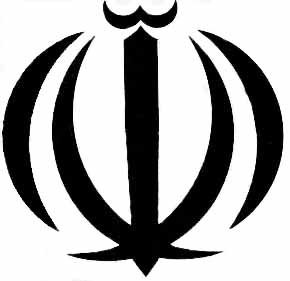 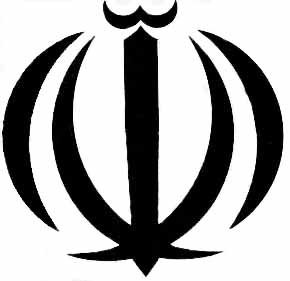 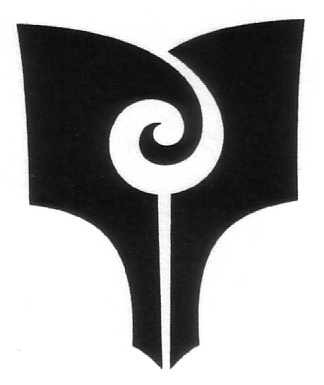 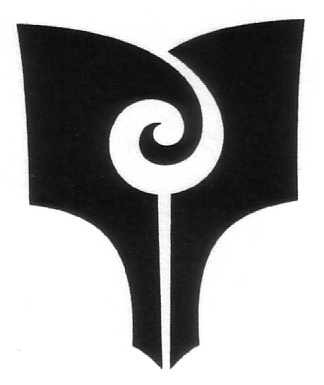 ----------------------------------------------------------------------------------------------------------------امام علی (ع): ارزش هیچ کاری مانند تحقیق نیست.طرح پیشنهادی پایان نامه دوره کارشناسی ارشدمدیر محترم کمیته ی تحصیلات تکمیلی گروه.................................با سلام و احتراماینجانب ............................................ ، به شماره دانشجویی ................................ ، رشته ی ..................................... ، گرایش ............................................ ، مقطع کارشناسی ارشد ورودی نیمسال ............... ،  سال تحصیلی ............... ، ضمن پیوست فرم طرح پیشنهادی پایان نامه که به تأیید استاد راهنما رسیده است در خواست تصویب آن را با عنوان ذیل دارم:تاریخ و امضای دانشجو……………………………………………………..……………………………..………………………مشخصات استادان راهنما و مشاورکد رهگیری:شماره تماس دانشجو:   همراه:                               منزل:                        رایانامه:نشانی پستی: بسمه تعالیموسسه آموزش عالی فروردین قائمشهر(طرح پیشنهادی پایان نامه)نام و نام خانوادگی دانشجو:شماره دانشجویی:رشته تحصیلی:                                                         گرایش:مقطع : کارشناسی ارشدعنوان :الف- فارسی:                    ....................................................................................................................................................ب- انگلیسی:                  ......................................................................................................................................................واژگان کلیدی: (حداکثر 5 واژه)الف- فارسی:                    ....................................................................................................................................................ب- انگلیسی:                  ......................................................................................................................................................نوع پژوهش: الف-  نظری                                        تجربیب- کاربردی                            بنیادی                                توسعه ایبیان مسأله: (ویژگی ها، اهمیت، ضرورت و جنبه های نوآوری پژوهش)مبانی نظری تحقیق:اهداف پژوهش:پیشینه پژوهش:الف- پژوهش های خارجیب- پژوهش های داخلیفرضیه های پژوهش: (در صورت لزوم) روش شناسی پژوهش:الف- معرفی الگو یا روش کار (گردآوری اطلاعات، میدانی، کتابخانه و غیره...)ب- تجزیه و تحلیل اطلاعاتزمان بندی اجرای پایان نامه: (با رعایت سقف مجاز دوره تحصیلی)فهرست منابع و آخذ: (بر مبنای APA و استفاده شده در این طرح پیشنهادی)الف- منابع و مآخذ فارسی:ب- منابع و مأخذ خارجی:امضای دانشجو                                                                         امضای استاد/ استاد راهنمانام و نام خانوادگی با قید تاریخ                                                نام و نام خانوادگی با قید تاریخ* در تاریخ                     طرح پیشنهادی پایان نامه در کمیته تحصیلات تکمیلی گروه مطرح و مورد تصویب قرار گرفت.** در تاریخ                      طرح پیشنهادی پایان نامه در شورای تحصیلات تکمیلی موسسه مطرح و مورد تصویب قرار گرفت.  نام و نام خانوادگیسمت در پایان نامهامضاءردیفنام و نام خانوادگیامضاردیفنام و نام خانوادگیسمتامضا